Prière à Sainte Waudru en ce temps d’épidémieSainte Waudru, patronne de la Cité,nous nous tournons vers toipour implorer ton aide en ces temps difficiles.Préserve-nous de l’épidémie. Veille sur nos familles et nos proches.Soutiens les malades et les soignants.Protège la population de notre ville où tu es venue t’établir il y a quatorze siècles afin de te consacrer à la prière et au service des plus démunis.Aide-nous à vivre dans la confiance et la solidarité.Inspire-nous des comportements prudentssans pour autant nous replier sur nous-mêmesmais en restant attentifs les uns aux autres.Que nous puissions sortir de cette épreuve plus forts et plus unis.Sainte Waudru, prie pour nous.André Minet, Doyen de Mons – Mars 2020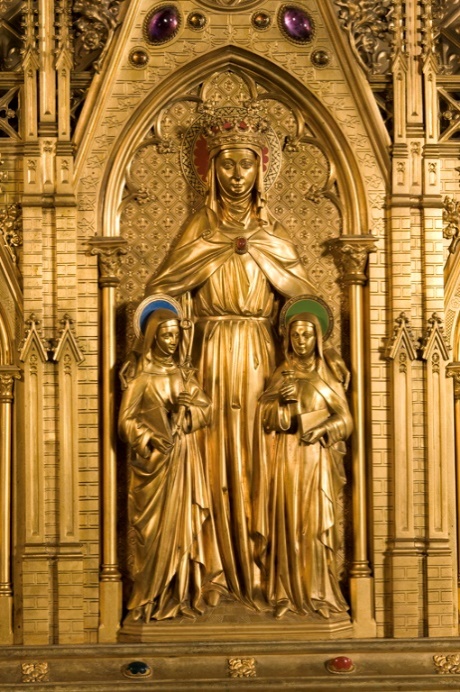 Sainte Waudru, détail de la Châsse